Αθήνα, 31 Μαΐου 2018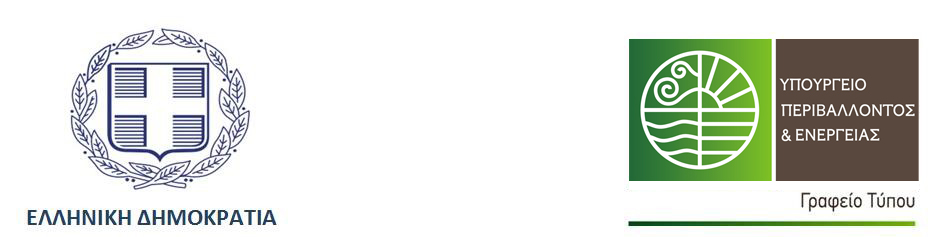 Δηλώσεις  Υπουργού και Αν. Υπουργού Περιβάλλοντος και Ενέργειας με αφορμή την Τελετή Βράβευσης ΕΥΡΩΠΑΪΚΗΕΒΔΟΜΑΔΑΚΙΝΗΤΙΚΟΤΗΤΑΣ 2017Δήλωση  του  Υπουργού Περιβάλλοντος & Ενέργειας, Γιώργου Σταθάκη:Γίνεται μια τεράστια προσπάθεια να αντιμετωπισθούν παθογένειες και προβλήματα που έχουν κληρονομηθεί στο χωρικό σχεδιασμό. Δημιουργούμε ένα νέο συμπαγές πλαίσιο, αναπτυξιακό και βιώσιμο για το περιβάλλον, τις πόλεις, τους πολίτες και τις σχεδιαζόμενες δράσεις.* Το πρώτο βήμα έγινε με την ψήφιση του νέου νόμου για το Χωρικό Σχεδιασμό. Στη συνέχεια φέραμε το νέο νόμο για τον έλεγχο και την προστασία του δομημένου περιβάλλοντος.* Εξίσου σημαντική, είναι η ώθηση που δίνεται για την κτηματογράφηση της χώρας, τη διαχείριση της οποίας θα αναλάβει ο ενοποιημένος φορέας.* Η ανάρτηση των δασικών χαρτών αποτελεί ιστορική απόφαση. Δεν μπορεί να υπάρξει χωρικός σχεδιασμός χωρίς την επίλυση της οριοθέτησης των δασών, ούτε μπορεί να υπάρξει Κτηματολόγιο.* Φέραμε στη Βουλή το νομοσχέδιο που θα διαμορφώνει για πρώτη φορά το πλαίσιο για το χωροταξικό σχεδιασμό στη θάλασσα.Στο πλαίσιο του ολιστικού αυτού σχεδιασμού εξαιρετικά χρήσιμο εργαλείο μπορούν να αποδειχθούν τα Σχέδια Βιώσιμης Αστικής Κινητικότητας. Πρόκειται για ένα εργαλείο που συνδυάζει πολεοδομικές και κυκλοφοριακές πολιτικές είναι πιο συμμετοχικό και αποτελεί ευκαιρία για την ανάδειξη ενός διαφορετικού τρόπου σχεδιασμού των δημοσίων έργων, του δημόσιου χώρου και των μεταφορών, για μια καλύτερη ποιότητα ζωής στις πόλεις και την περιφέρεια.Η βιώσιμη αστική κινητικότητα υπηρετεί τη λειτουργία της πόλης και οφείλει να δομηθεί με βάση τις αρχές σχεδιασμού της πόλης. Στόχος είναι πόλεις πιο ανθρώπινες, ζωντανές και παραγωγικές, φιλικές στο περιβάλλον, πόλεις ενεργών πολιτών που συμμετέχουν στους σχεδιασμούς.Οι πόλεις εμπλέκονται σε δύο κρίσιμους τομείς που επηρεάζουν το φαινόμενο του θερμοκηπίου, δηλαδή στον τομέα των κτηρίων και στον τομέα των μεταφορών, οι οποίοι συνεισφέρουν σε πολύ μεγάλο ποσοστό στην εκπομπή αέριων ρύπων.Άρα, οφείλουμε να είμαστε συνεπείς στην ανάπτυξη δράσεων για την κλιματική αλλαγή, αντιμετωπίζοντας αποτελεσματικά ζητήματα, όπως είναι η ατμοσφαιρική ρύπανση, το κυκλοφοριακό πρόβλημα.Το ΥΠΕΝ ενισχύει την πρωτοβουλία για τα Σχέδια Βιώσιμης Αστικής Κινητικότητας, μέσω του «Πράσινου Ταμείου», που διέθεσε ήδη 9 εκατ. ευρώ σε 150 Δήμους, για την εκπόνησή τους.Υποστηρίζει την Ολοκληρωμένη Στρατηγική για την Αστική Κινητικότητα, την οποία όχι μόνο θα διαβιβάσει στην Ευρωπαϊκή Επιτροπή, αλλά και την χρησιμοποιεί για την επιλογή και εφαρμογή των απαιτούμενων μέτρων και δράσεων για τη βελτίωση της αστικής κινητικότητας.Γεγονός που σημαίνει:* τον από κοινού συντονισμένο σχεδιασμό των αστικών δραστηριοτήτων και των μετακινήσεων* την αλληλεξάρτηση των παρεμβάσεων σε όλα τα επίπεδα σχεδιασμού, κανονισμών και προτύπων* μια δέσμη συνοδευτικών οριζόντιων μέτρων με στόχο την ολιστική αντιμετώπιση του θέματος μέσω συνολικού σχεδιασμούΗ κυβέρνηση κάνει όλους αυτούς τους στόχους πράξη και τους συνδέει με τη δίκαιη ανάπτυξη, ώστε να βελτιώσουμε τις πόλεις και τη ζωή μας μέσα σε αυτές.Μια μεγάλη πρόκληση βρίσκεται προ των πυλών για να αλλάξουν οι ελληνικές πόλεις και το μεγάλο στοίχημα αφορά άμεσα την ελληνική κοινωνία.Δήλωση  του Αν. Υπουργού Περιβάλλοντος & Ενέργειας, Σωκράτη Φάμελλου:Σε εθνικό επίπεδο, το Υπουργείο Περιβάλλοντος και Ενέργειας έχει θέσει ως βασικό του στόχο την προώθηση της Βιώσιμης Ανάπτυξης. Οι Στρατηγικές για την Βιώσιμη Αστική Ανάπτυξη σε διεθνές επίπεδο και σε επίπεδο Ε.Ε., αποτελούν ένα εργαλείο ολοκληρωμένης χωρικής ανάπτυξης για την εφαρμογή αναπτυξιακών στρατηγικών σε συγκεκριμένες αστικές περιοχές. Η Βιώσιμη Αστική Ανάπτυξη και η διαχείριση των προβλημάτων των αστικών περιοχών, αποτελούν το σημείο αιχμής για την σημερινή εποχή, καθώς τα πολύπλοκα κοινωνικά, οικονομικά και περιβαλλοντικά προβλήματα των αστικών περιοχών, δημιουργούν τεράστιες προκλήσεις σε τομείς όπως είναι η ενέργεια, οι μεταφορές, η ποιότητα του αστικού περιβάλλοντος και οι υποδομές.Η βιώσιμη κινητικότητα αποτελεί κινητήριο μοχλό για τη συνεκτική βιώσιμη αστική ανάπτυξη, την άνθηση της οικονομίας και την ανάκαμψη γειτονιών που είναι «μη εύκολα προσπελάσιμες». Οδηγεί και στηρίζει την αστική αναγέννηση και την αναζωογόνηση του κέντρου των πόλεων, απελευθερώνοντας και κάνοντας πιο ελκυστικό και πιο πράσινο το δημόσιο χώρο. Συνδέεται με τη ζωή της πόλης, τη ζωή έξω από αυτή (στον περιαστικό χώρο, και την ευρύτερη περιοχή) και αποτελεί ένα παράγοντα που έχει καθοριστικό ρόλο στην ανάπτυξη οικονομικής δραστηριότητας, στην προσέλκυση επισκεπτών, στην εγκατάσταση επιχειρήσεων, στην βελτίωση του μικροκλίματος και στην καθημερινή ζωή των πολιτών. Ο ίδιος ο πολίτης μπορεί εύκολα να έχει πρόσβαση σε αγαθά, υπηρεσίες, δραστηριότητες και προορισμούς (ευκαιρίες), ζει σε ένα καλύτερο περιβάλλον.Το Υπουργείο Περιβάλλοντος και Ενέργειας, με την δράση και τις ενέργειές του, βρίσκεται στο πλευρό της Τοπικής Αυτοδιοίκησης, υποστηρίζοντας τις προσπάθειες που γίνονται προς πόλεις βιώσιμες, προσαρμοστικές, φιλικές στο περιβάλλον και στον πολίτη, ασφαλείς, με κοινωνική συνοχή. Η βιώσιμη κινητικότητα αποτελεί μια «ομπρέλα» που στεγάζει τα καινοτόμα μέτρα και τις νέες επεμβάσεις στο αστικό περιβάλλον. Η δυναμική που έχει αναπτυχθεί στην χώρα μας κάτω και γύρω από αυτήν την «ομπρέλα», σε δράσεις και έργα στην κατεύθυνση της αειφορίας, της καινοτομίας, της τεχνολογικής επανάστασης και της κλιματικής αλλαγής, είναι σημαντικότατη, και το Υπουργείο μας, είναι αρωγός και υποστηρικτής της. Η δυναμική αυτή έχει αναγνωριστεί σε ευρωπαϊκό και παγκόσμιο επίπεδο και ήδη έχουν αρχίσει να αποτιμούνται και να επιβραβεύονται τα πρώτα αποτελέσματα.Η σημερινή εκδήλωση, έρχεται να ολοκληρώσει την επιτυχημένη πορεία της χώρας και των ελληνικών δήμων για το έτος 2017, σε μια εκστρατεία – θεσμό για την βιώσιμη κινητικότητα. Ταυτόχρονα, τιμούμε και χαιρετίζουμε τις πόλεις και τους ανθρώπους που εργάστηκαν γι αυτήν και σηματοδοτούμε την συνέχιση των κοινών προσπαθειών, όχι μόνο για το 2018 αλλά και μακροπρόθεσμα στο μέλλον. 